DUMLUPINAR ÜNİVERSİTESİ FEN BİLİMLERİ ENSTİTÜSÜ DERGİSİ YAZIM ESASLARIMakalenin Türkçe başlığı buraya yazılacaktır.Birinci YAZAR1, İkinci YAZAR2*, Üçüncü YAZAR1, Dördüncü YAZAR3ÖZBu bölümde çalışmanın yeniliklerini vurgulayan ve ana bulgularını gösteren kısa bir özet verilmelidir. Özet metni düz yazı olarak yazılmalı, iki yana yaslanmalı ve 10 punto olmalıdır. Özet, abstract ve makalenin diğer tüm kısımları Times New Roman yazı tipinde ve tek satır aralığında yazılmalıdır. Özet yaklaşık olarak 100-250 kelime içermeli ve içerisinde yaygın olmayan kısaltma ve alıntı kullanılmamalıdır. Anahtar kelime sayısı 3 ile 6 arasında olmalıdır.Anahtar kelimeler: Anahtar kelime 1, Kelime 2, Kelime 3Makalenin İngilizce başlığı buraya yazılacaktır.ABSTRACT………………………………………………………………………………………………………………………………………………………………………………………………………………………………………………………………………………………………………………………………………………………………………………………………Keywords: Keyword 1, Keyword 2, Keyword 31. GİRİŞDergide, Mühendislik ve Temel Bilimler Veri Tabanı (MTBVT) konuları kapsamında ve başka bir yerde yayınlanmamış olan bilimsel içerikli özgün çalışmalar yayınlanır.Makaleler 15 sayfayı geçmeyecek şekilde yazılıp, 3 nüsha ve CD’ye makalenin Word ve Pdf’i kaydedilip Enstitü adresine gönderilmeli gönderilmelidir.Alt başlık 1…………………………………………………………………………………………………………………………………………………………………………………………………………………………………………………………………………………………………………………………………………………………………………………………...Alt başlık 2 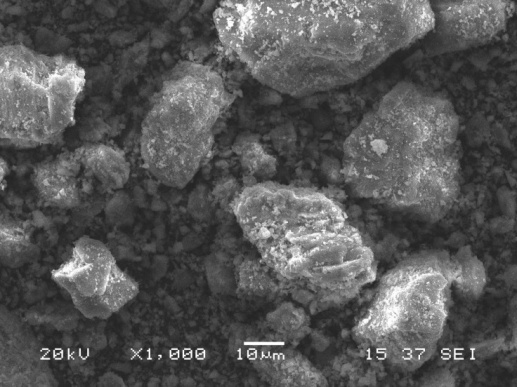 Şekil 1. Örnek şekil.Örnek Denklem;										(1)Çizelge1. Örnek çizelge.Makale metni  19.5x25.4 cm ebatındaA4 kağıda sağ ve soldan 2 cm, yukarıdan 3,2 cm, alttan 2,5 cm marjinli, Windows 7.0 veya üstü kelime işlemcide yazılmalıdır. Yazılarda paragraf girintisi kullanılmamalıdır, paragraflar arasında bir satır boşluk bulunmalıdır.Yazım dili Türkçe veya İngilizce’dir.Makalelerde dipnot kullanılmamalıdır.Birimler SI sistemine göre verilmelidir.ÖrneklerKaynak bir makale ise:Yazarın soyadı, isminin baş harfi. “makalenin başlığı”, derginin adı,cilt numarası (varsa no), sayfa numarası (yılı).Arora, A.,Sairam, R. K. andSrivastava, G. C., “Oxidative stres andantioxidativesystems in plants”, Curr. Sci, 82(3), 1222 (2002).Kaynak bir kitap ise:Yazarın soyadı, isminin baş harfi. “kitabın adı”, cilt numarası, varsa editör(ler), yayınlayan yer, sayfası (yılı).McAdams, W. H. “HeatTransmission 2nd ed.”, McGrawHill, New York, 278 (1942).Kaynak basılmış tez ise: Yazarın soyadı, isminin baş harfi. “tezin adı”, tezin cinsi (Yüksek Lisans, Doktora), tezin sunulduğu üniversite ve enstitü, Anabilim Dalı, sayfası (yılı). Köksoy, O. “Taguchi ve Cevap Yüzey Felsefelerinin Birleştirilmesi: Problem ve Çözüm Stratejileri”, Doktora Tezi, Hacettepe Üniversitesi Fen Bilimleri Enstitüsü,Matematik Anabilim Dalı, No.2001D11 (2001).Kaynak kongreden alınmış ise: Yazarın soyadı, isminin baş harfi. “bildiri adı”, kongre, seminer veya konferansın adı, yapıldığı yer, bildiri kitabındaki sayfası, (yılı).Muluk, Z.,Balce, A. O. ve Köksoy, O. “Deney Tasarımı Eğitimi-Helikopter Deneyi”, İstatistik Sempozyumu, Gazi Üniversitesi Fen Edebiyat Fakültesi İstatistik Bölümü, Ankara, s. 76-80, (2000).Kaynak rapordan alınmış ise: Yazarın soyadı, isminin baş harfi. (veya raporu hazırlayan kuruluşun adı), “rapor adı”, raporu hazırlayan kuruluşun kısa adı, rapor numarası, yayınlandığı yer, sayfası (yılı).Baran, I. andBaran, M. “Marine turtles of Turkey: Statussurvey 1988 andrecommendationsforconservationandmanagement”, WWW Report, Heidelberg, 123 (1989).Elektronik ansiklopedi, kitaplar ve dergiler:  İnternet: BosniaandHerzegovina, InBritannica Online. http://www.-eb.com:180/cgi-bin/g?DocF=micro/79/88.html (2000). Yayınlanmak üzere gönderilen makalenin özgün bir araştırma olduğu ve daha önce herhangi bir yerde yayınlanmadığını belirten bir yazı eklenmelidir.Dergi Editörü biçim açısından uygun bulduğu yayınlanmak üzere gönderilen makaleyi konuyla ilgili 2 hakeme gönderir. Hakemlerin görüşlerinden birinin olumlu, diğerinin olumsuz olması durumunda makalenin yayınlanıp yayınlanmayacağına Editör ve/veya Yayın Kurulu karar verir.Dergide yayınlanan makalelerin telif hakkı dergiye aittir. Fen Bilimleri Enstitüsü Dergisi telif hakkı karşılığında yazarlara birer adet ayrı baskı gönderir.Çalışma herhangi bir kurumun desteği ile gerçekleştirilmiş ise, kurumun adı ilk sayfanın en altında  yazılmalıdır.Dergiye gönderilecek makaleler ile ilgili yazışmalar, Dumlupınar Üniversitesi Fen Bilimleri Enstitüsü Merkez Yerleşkesi, 43270 KÜTAHYA adresine yapılmalıdır.                                                                                                                                            1Yazarların Bölümü veya Fakültesi, Üniversitesi/Kurumu, İli, Ülkesi.birinciyazar@e-posta.adresi, ucuncuyazar@e-posta.adresi2Yazarın Bölümü veya Fakültesi, Üniversitesi/Kurumu, İli, Ülkesi.ikinciyazar@e-posta.adresi3Yazarın Bölümü veya Fakültesi, Üniversitesi/Kurumu, İli, Ülkesi.dorduncuyazar@e-posta.adresiIsıtma Hızı (β)°C/dakKademe 1Kademe 2Isıtma Hızı (β)°C/dakPik Sıcaklığı, KPik Sıcaklığı, K5797.0974.210821.7993.315829.41008.420833.21023.6